Затверджено організатором ______________________________________________		          Узгоджено ФАУ _______________________ _______________________ АВТОМОБІЛЬНА ФЕДЕРАЦІЯ УКРАЇНИКОМІТЕТ СЛАЛОМУ ФАУЧЕМПІОНАТ УКРАЇНИ З АВТОМОБІЛЬНОГО СЛАЛОМУ2017 рокуКиївський міський автомотоклуб та Автомобільний Клуб Черкаси» 22 жовтня 2017 року, м.Київ, вул. Хрещатик,Додатковий регламентV етапу Чемпіонату УкраїниАВТОМОБІЛЬНИЙ СЛАЛОМКиїв 2017 Зміст:РОЗДІЛ 1. ОРГАНІЗАЦІЯ ЗМАГАННЯ РОЗДІЛ 2. УЧАСНИКИ ТА АВТОМОБІЛІ УЧАСНИКІВ РОЗДІЛ 3. ТРАСИ ТА ФІГУРИ РОЗДІЛ 4. ПРИЙОМ ЗАЯВОК НА УЧАСТЬ У ЗМАГАННЯХ РОЗДІЛ 5. СТАРТОВІ НОМЕРИ РОЗДІЛ 6. ОБОВ’ЯЗКОВІ ПЕРЕВІРКИ І КОНТРОЛЬ РОЗДІЛ 7. ПРОВЕДЕННЯ ЗМАГАННЯ РОЗДІЛ 8. ПРОТЕСТИ ТА АПЕЛЯЦІЇ РОЗДІЛ 1. ОРГАНІЗАЦІЯ ЗМАГАННЯ1.1. НАЗВА, СТАТУС ТА ОРГАНІЗАЦІЯ ЗМАГАННЯ Громадська організація «Автомобільний Клуб «Черкаси» та Київський міський автомотоклуб  організовує змагання зі слалому: V етап Чемпіонату України з автослалому. Змагання проводяться у відповідності з МСК ФІА та НСК ФАУ, у відповідності з даним регламентом та загальним регламентом Чемпіонату України з автомобільного слалому 2017 (далі – загальний регламент ЧУ). м.Київ, вул. Хрещатик22 жовтня 2017 року.Організаційний комітет змагання: Голова: Малик СергійЧлени Оргкомітету: Фіалковський Артем, Заіка НаталіяАдреса постійного Секретаріату: м. Київ Київ, вул. Донецька, 22Всі учасники, офіційні особи, представники преси, і всі інші особи, які мають відношення до підготовки і проведення змагання діють у відповідності з вимогами МСК ФІА, НСК ФАУ та цього Регламентів.1.2. ПРОГРАМА ЗМАГАНЬЗа місяць до проведення змагання: - публікація додаткового регламенту; За два тижні до проведення змагання. - відкриття прийому заявок:e-mail: Andrew-y@ukr.net День змаганн 22.06.17: 8:00 - 10:00 Приїзд учасників, прийом заявок, реєстрація, адміністративні перевірки (м.Київ, вул. Хрещатик);9:00 - 11:00 Технічний контроль (м.Київ, вул. Хрещатик);10:00 - 12:00 Тренувальні заїзди (м.Київ, вул. Хрещатик);12:10 – 12:50 Кваліфікація, передстартовий інструктаж (м.Київ, вул. Хрещатик);13:00 Урочисте відкриття13:10 - 17:00 Залікові заїзди17:30 - 18:30 Нагородження переможців 1.3. Офіційні особи змагання: (прізвище, ім’я, місто, номер ліцензії ФАУ) Голова Колегії Спортивних Комісарів: Спортивний Комісар: Спортивний Комісар: Директор змагання: Пелешок Сергій (м. Рівне, № O2.28.0094.17)Технічний Комісар: Недобойко ОлексійГоловний секретар змагання: Головний хронометрист змагання: Трушин Костянтин (м. Черкаси, № О2.23.0003.17)РОЗДІЛ 2. УЧАСНИКИ ТА АВТОМОБІЛІ УЧАСНИКІВ Відповідно до п.2 Загального регламенту ЧУ РОЗДІЛ 3. ТРАСИ ТА ФІГУРИ Схема слаломної фігури - Додаток А. РОЗДІЛ 4. ПРИЙОМ ЗАЯВОК НА УЧАСТЬ У ЗМАГАННЯХ 4.1. Прийом заявок: (згідно розкладу) 4.2. Заявка відхиляється якщо не вміщує повної інформації або, інформація не є дійсною. 4.3. Підписавши Заявку учасник змагань підтверджує знання додаткового Регламенту, Програми змагань, зобов’язується виконувати вимоги офіційних осіб змагання. 4.4. До 11:00 години ранку у день змагань: команди мають право змінити учасника команди та дозаявити іншого, учасники мають право змінити автомобіль. 4.5. Організатор має право відмовити у прийомі заявки без вказування причини. 4.6. Заявочний внесок встановлюється -  300 грн. у індивідуальному заліку. Заявочний внесок у командному заліку відсутній.РОЗДІЛ 5. СТАРТОВІ НОМЕРИ 5.1. Стартові номери Організатор змагань присвоює на свій розсуд. 5.2. Максимальна кількість учасників – 50. 5.3. Стартовий номер учасника обов’язково повинен закріплюватися на обох задніх вікнах автомобіля під час всієї тривалості змагання. 5.4. Реклама, надана Організатором, є також обов’язковою для розміщення на автомобілі учасника. РОЗДІЛ 6. ОБОВ’ЯЗКОВІ ПЕРЕВІРКИ І КОНТРОЛЬ 6.1. Учасники подають свої автомобілі до пункту Передстартового контролю у відповідності з Програмою змагання для перевірки водійських посвідчень, технічного паспорту, полісу страхування та відповідності автомобіля вимогам правил дорожнього руху, та для медичного огляду на предмет тверезості. 6.2. Учасник повинен подати підтвердження права власності або розпорядження автомобілем. 6.3. Недотримання розкладу Передстартового контролю, або неявка на Передстартовий контроль тягне за собою виключення із змагання без повернення стартового внеску. 6.4. Автомобіль не допускається до участі у змаганні, якщо він не відповідає вимогам Загального регламенту. 6.5. Учасники що не пройшли медичний контроль до участі у змаганні не допускаються.6.6. Організатор змагань має право вимагати проведення медичного огляду будь-якого учасника та технічного стану автомобіля у будь-який час змагання.6.7. Обов’язкове застосування ременів безпеки! РОЗДІЛ 7. ПРОВЕДЕННЯ ЗМАГАННЯ Відповідно до п.6 Загального регламенту ЧУ.В змаганнях на паралельних трасах за участю двох автомобілів в одному заїзді, кожен водій стартує в трьох заїздах. Сума двох кращих спроб є попереднім результатом. У номінованих-фінальних заїздах визначаються переможці та остаточні місця. В першому заїзді стартують водії з 1 та 4 у другому з 2-3 попередніми результатами, до однієї перемоги. Спортсмени, які зайняли вищі місця у попередніх заїздах, мають змогу обирати трасу.  В фінальних заїздах за перше місце стартують переможці пар; спортсмени, які програли, розігрують між собою 3 та 4 місце, змагання ведеться до 2-х перемог. Спортсмени, які посіли вище місце у попередніх заїздах, мають змогу обирати трасу. Хронометраж результатів обчислюється до 0,01 секунди.РОЗДІЛ 8. ПРОТЕСТИ ТА АПЕЛЯЦІЇ Відповідно до п.9 Загального регламенту ЧУ. Додаток до Додаткового регламенту: Додаток А – схема слаломної фігури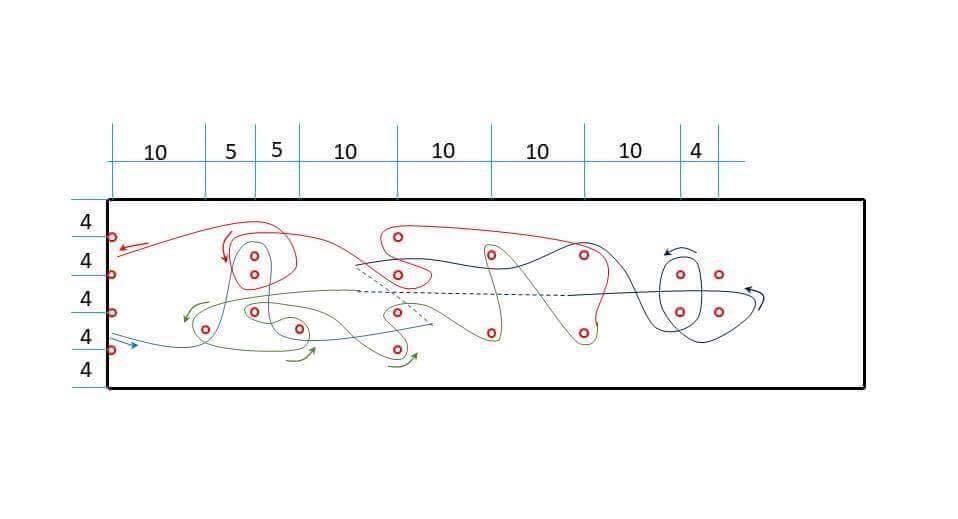 